 Green BTCB-$10  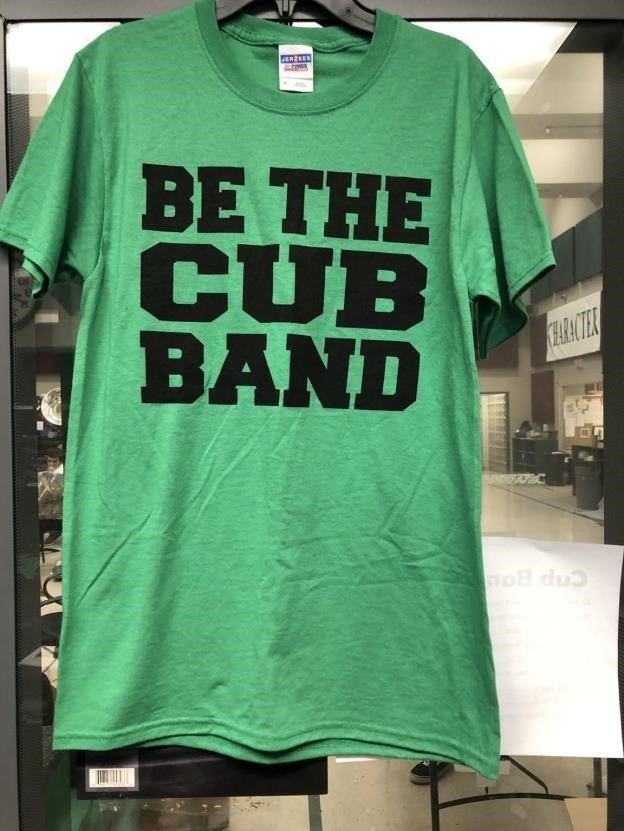  Gray BTCB-$10  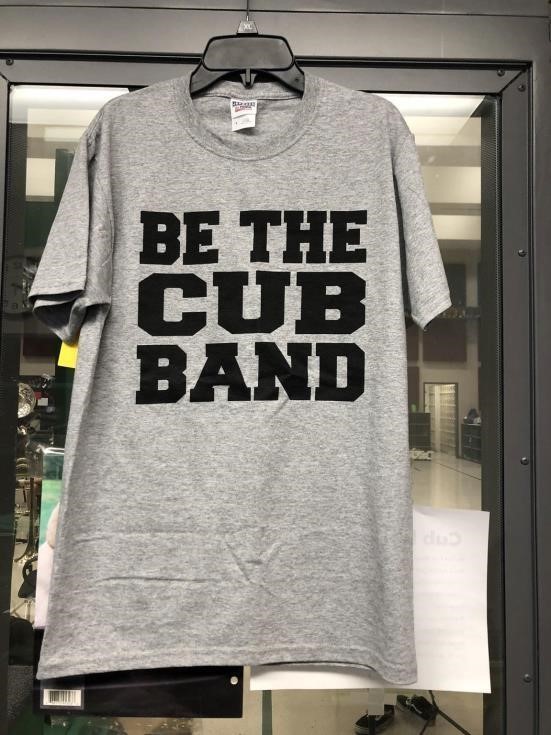 Se La Banda Cub-$10  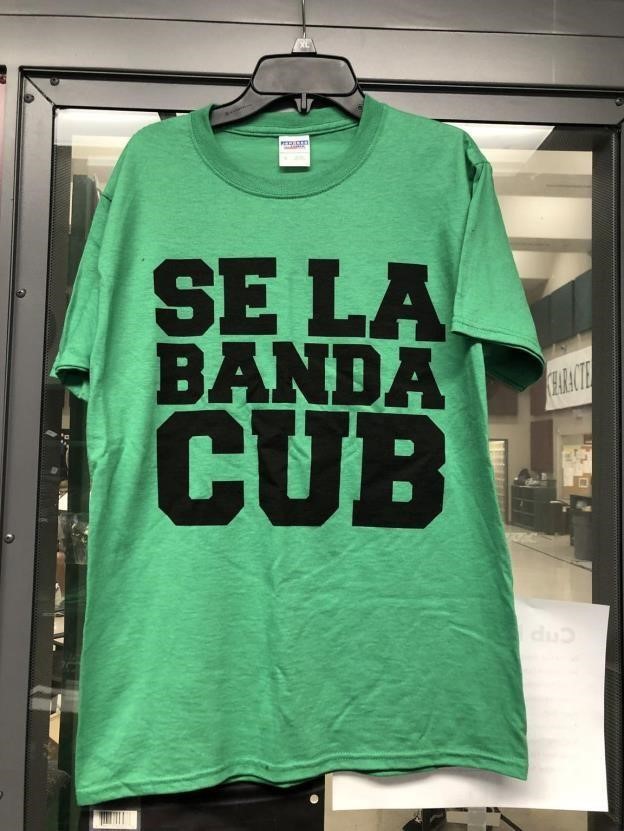 BTCB Alumni-$10  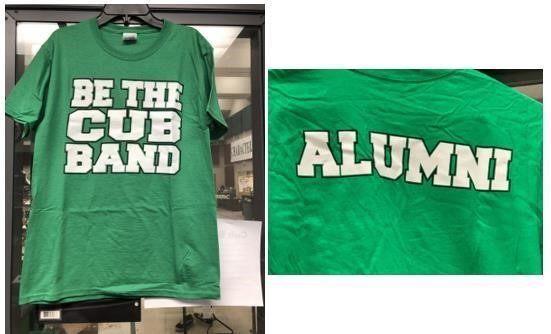 Under The Uniform Shirt-$15  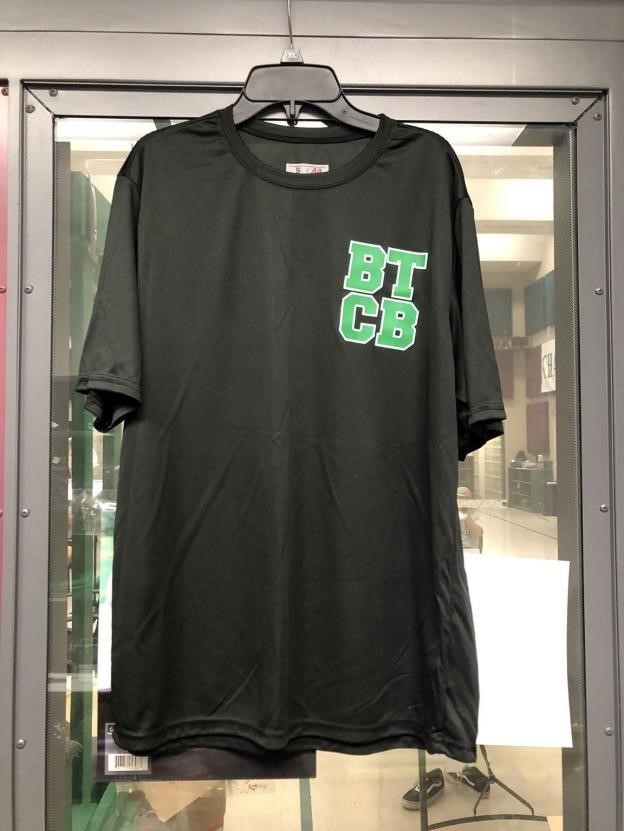 Girls Under The Uniform Shorts-$15  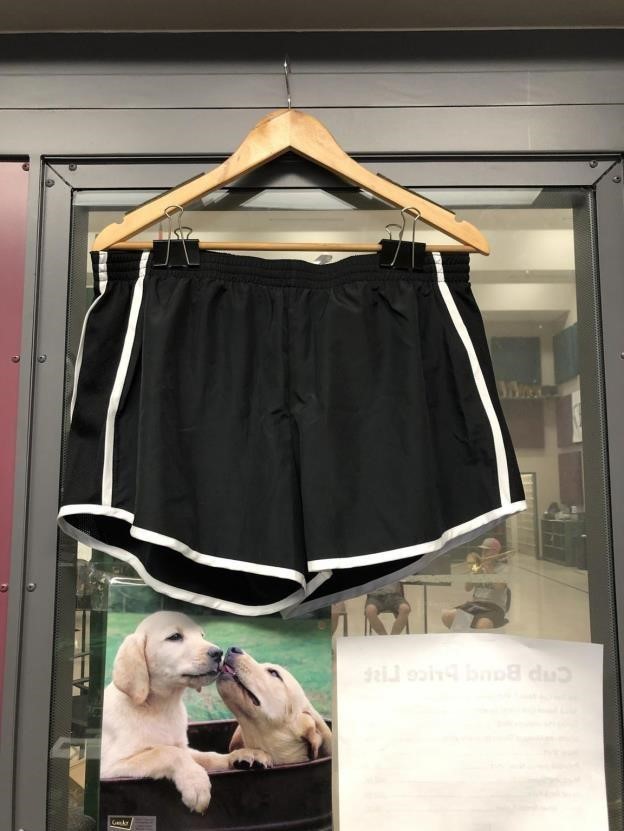 Boys Under The Uniform Shorts-$15  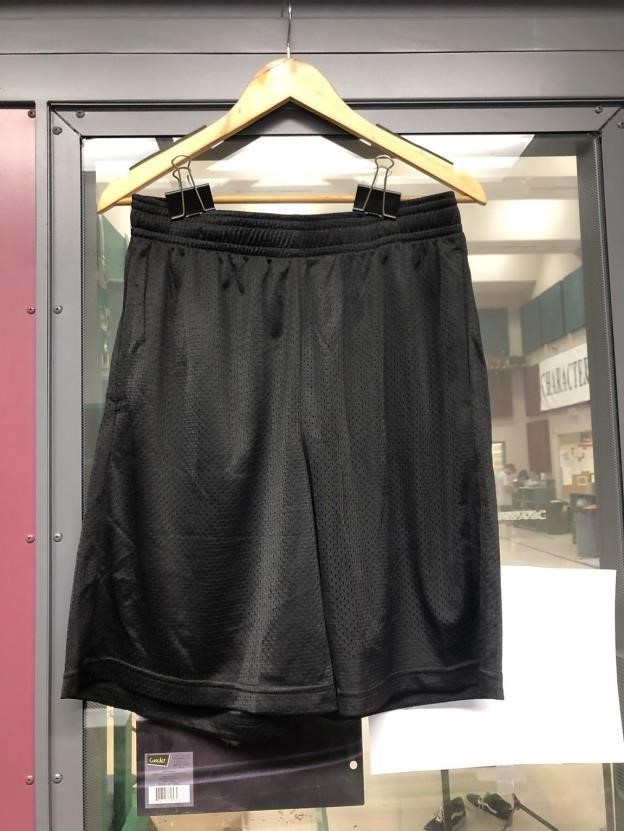 Marching Shoes-$45  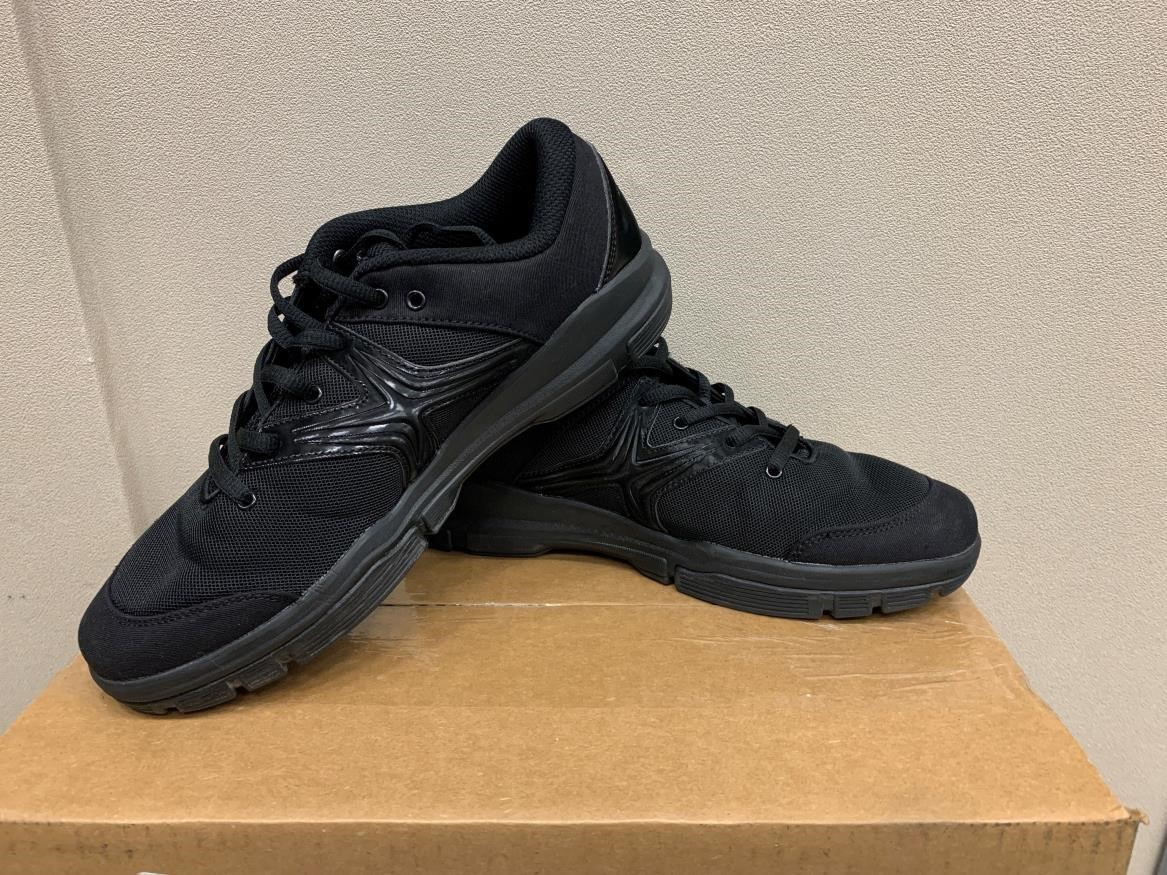  BTCB Baseball Cap-$15  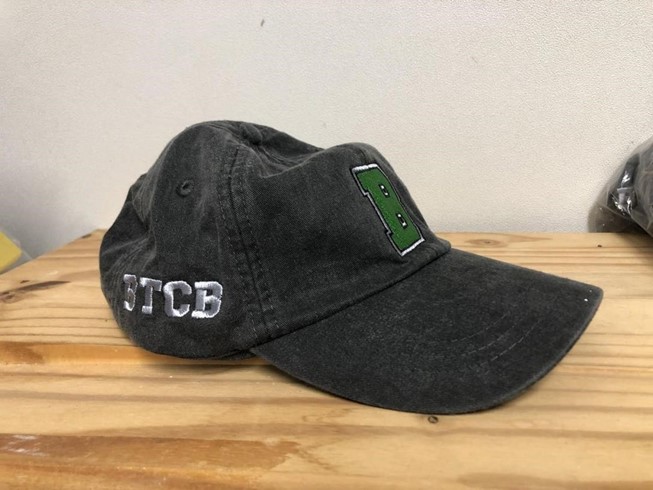  BTCB Backpack-$15  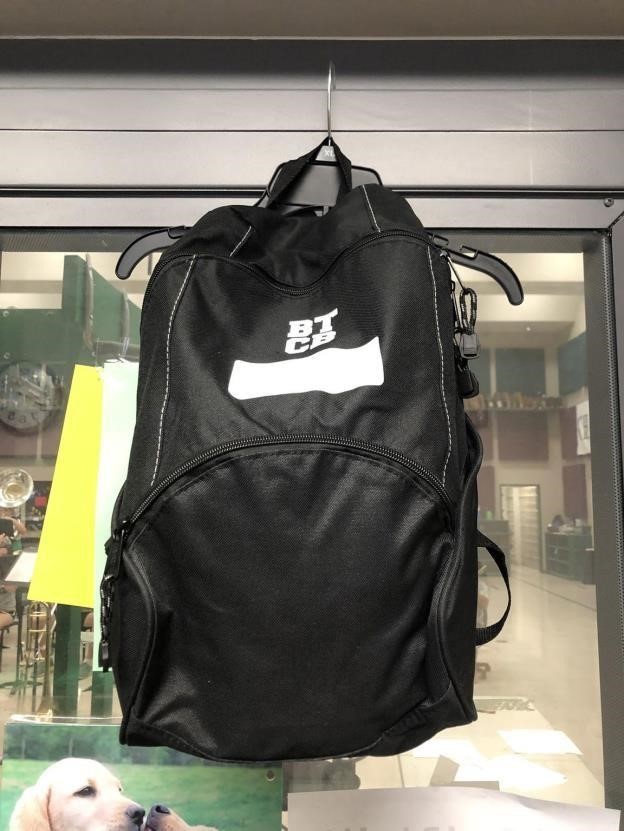 Water jug-$5  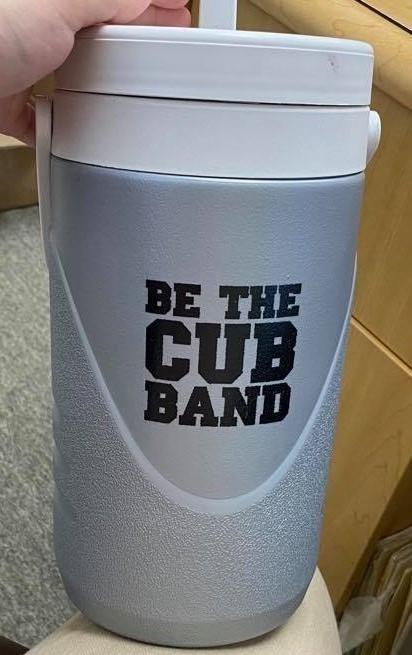 Calvera Shirt- $15  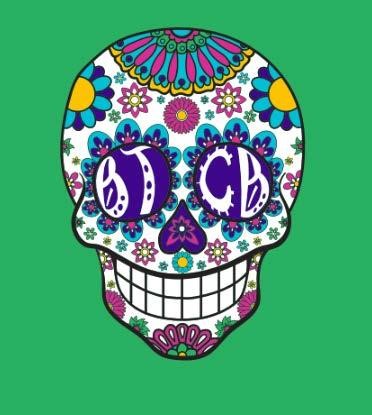 Show Shirt- $15 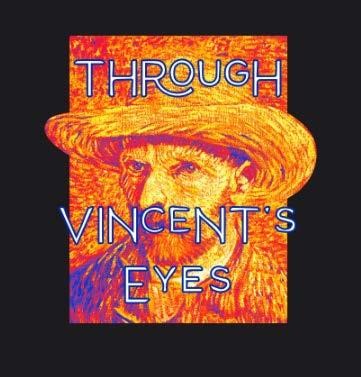 Performance Shirt- $50 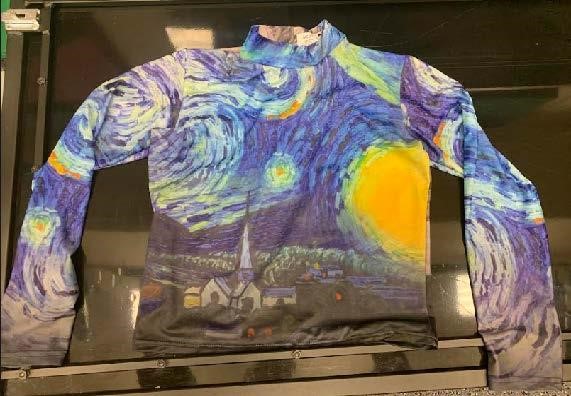 Hoodie - $35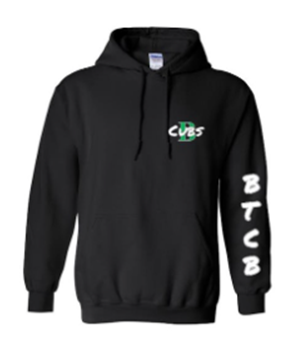 Cap - $25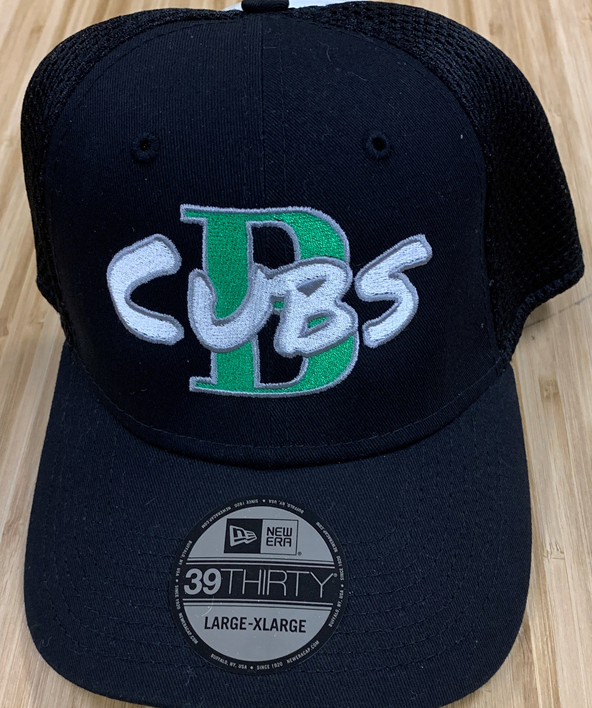 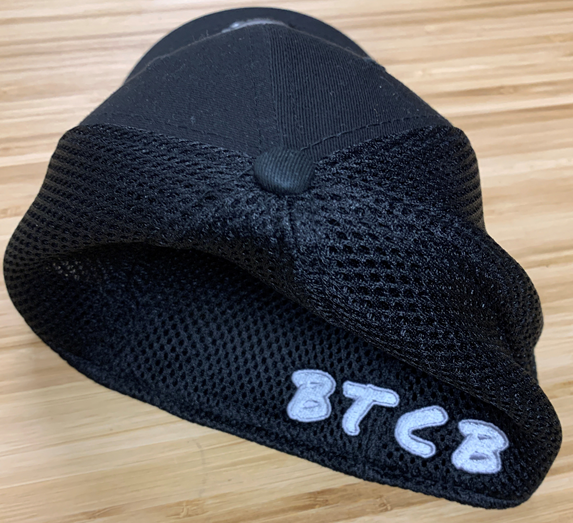 Band Accompanist Fee - $50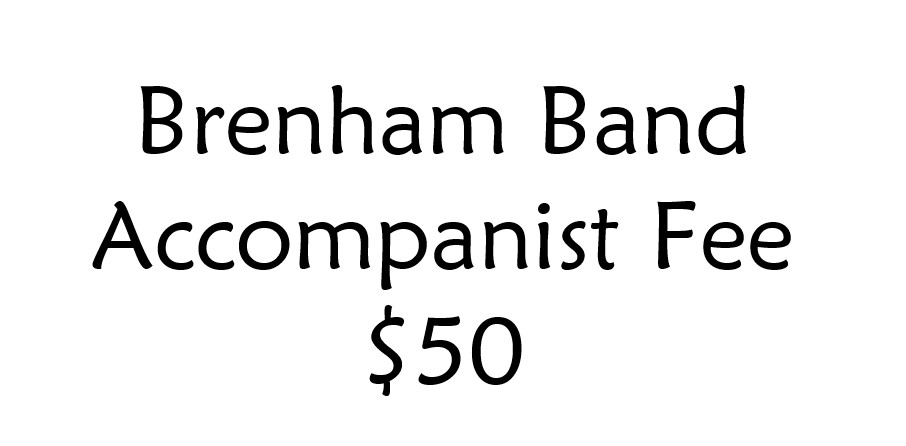 